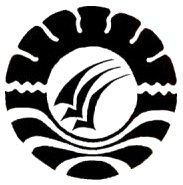 SKRIPSIPERANAN KELOMPOK BELAJAR USAHA ULEKAN DALAM UPAYA MENINGKATKAN PENDAPATAN KELUARGA DI TAMPU CINAE DESA LEMPANG KECAMATAN TANETE RIAJA KABUPATEN BARRUDiajukan kepada Fakultas Ilmu Pendidikan Universitas Negeri MakassaruntukMemenuhi SebagianPersyaratan MemperolehGelar Sarjana Pendidikan (S. Pd.).OlehMUNAWIR MURSALIM1142040063JURUSAN PENDIDIKAN LUAR SEKOLAHFAKULTAS ILMU PENDIDIKANUNIVERSITAS NEGERI MAKASAR2016PERSETUJUAN PEMBIMBINGSkripsidenganjudul: PERANAN KELOMPOK BELAJAR USAHA ULEKAN DALAM UPAYAMENINGKATKAN PENDAPATAN KELUARGA DI TAMPU CINAE DESA LEMPANG KECAMATAN TANETE RIAJA KABUPATEN BARRUAtas nama:Nama			:  Munawir MursalimNomorStambuk	:  1142040063Jurusan		:  Pendidikan LuarSekolahFakultas		:  Ilmu PendidikanSetelah diperiksa dan diteliti, telah memenuhi syarat untuk diujikan.Makassar,      Februari 2016Pembimbing I,				Pembimbing II,Suardi,S.Pd, M.Pd		      Prof. Dr.H.Syamsul Bakhri Gaffar,M.Si.  NIP.19740501 200501 1 003  	NIP: 19541203198003 1 001MengetahuiKetua Jurusan PendidikanLuarSekolahFIP UNM,Prof. Dr.H. Syamsul Bakhri Gaffar, M.SiNIP. 1954 1203 198003 001 PENGESAHAN UJIAN SKRIPSISkripsiditerimaolehpanitiaUjianSkripsiFakultasIlmuPendidikanUniversitasNegeri Makassar dengan SK DekanNomor:2431/UN36.4/PP/2016tanggal 19 Februari 2016 untukmemenuhisebagianpersyaratangunamemperolehgelarSarjanaPendidikanpadaJurusanPendidikanLuar Sekolah hari Kamis 25Februari 2016.DisahkanOlehDekanFakultasIlmuPendidikanUniversitasNegeri MakassarDr. Abdullah Sinring, M.PdNIP: 19620303 198803 1 003PanitiaUjian :Ketua		: Drs. Muslimin, M.Ed			(	)Sekertaris		: Dra. Istiyani Idrus, M. Si			(	)Pembimbing I	: Suardi, S. Pd, M. Pd				(	)Pembimbing II	: Prof. Dr. H. Syamsul Bachri Gaffar, M. Si 	(	)Penguji I		: Drs. M. Ali Latif Amri, M. Pd 		(	)Penguji II		: Sumarlin Mus, S. Pd, M. Pd.		(	)PERNYATAAN KEASLIAN SKRIPSISaya yang bertandatangan di bawahini :Nama	: Munawir MursalimNim	: 1142040063Jurusan / Program Studi	: PendidikanLuarSekolahJudulSkripsi	: Peranan Kelompok  Belajar Usaha Ulekan Dalam Upaya Meningkatkan Pendapatan Keluarga Di Tampu Cinae Desa Lempang Kecamatan Tanete Riaja Kabupaten BarruMenyatakan dengan sebenarnya bahwa skripsi yang saya tulis ini bena rmerupakan hasil karya saya sendiri dan bukan merupakan pengambilalihan tulisan atau pikiran orang lain yang saya akui sebagai hasil tulisan atau pikiran sendiri.Apabila dikemudian hari terbukti atau dapat dibuktikan bahwa skripsi ini hasil jiplakan, maka saya bersedia menerima sanksi atas perbuatan tersebut sesuai ketentuan yang berlaku.						Makassar,    Februari 2016						Yang MembuatPernyataan						Munawir Mursalim					            NIM. 1142040063MOTTO“Jadikan hidup lebih bermaknaDi setiap  waktuDan belajar mencintai dengan sederhanaUntuk menggapai cita-cita mulia”(Munawir)Karyainikuperuntukkankepadakeduaorang tua, nenek, danpaman. sebagaisalahsatutandabaktiku, kasihsayangku, sertakepadasaudara-saudara, keluarga, dansahabatkaribkutercinta yang senantiasamemberisemangatdando’auntukkeberhasilanku.		ABSTRAKMUNAWIR MURSALIM. 2016. PerananKelompokBelajar Usaha Ulekan Dalam Upaya Meningkatkan Pendapatan Keluarga Di Tampu Cinae Desa Lempang Kecamatan Tanete Riaja Kabupaten Barru. Skripsi. Dibimbing oleh Suardi, S.Pd, M.Pd dan Prof. Dr. H. Syamsul Bakhri Gaffar, M.Si.Jurusan Pendidikan Luar Sekolah Fakultas Ilmu Pendidikan Universitas Negeri Makassar.Penelitian ini menelaah Peranan Kelompok Belajar Usaha Ulekan Dalam Upaya Meningkatkan  PendapatanKeluarga Di Tampu Cinae Desa Lempang Kecamatan Tanete Riaja Kabupaten Barru.Rumusan masalah dalam penelitian ini adalah bagaimana peranan kelompok belajar usaha ulekan dalam meningkatkan pendapatan keluarga di Tampu Cinae Desa Lempang Kecamatan Tanete Riaja Kabupaten Barru. Tujuan penelitian ini adalah untuk mengetahui peranan  kelompok belajar  usaha ulekan dalam meningkatkan pendapatan keluarga di Tampu Cinae Desa Lempang Kecamatan Tanete Riaja Kabupaten Barru Penelitian ini menggunakan pendekatan kualitatif dengan jenis penelitian deskriptif kualitatif. Subjekpenelitianiniadalahwargabelajar di kelompok belajar usaha ulekan yang berjumlah 5 orang. Pengumpulan data dengan menggunakan wawancara mendalam (indeep interview), observasi dan dokumentasi. Analisis data menggunakan metode analisis deskriptif kualitatif artinya hasil wawancara dari tutor warga belajar  dan hasil observasi warga belajar yang terjadi di lapangan. Hasil penelitian   mengupayakan peningkatan pendapatan keluarga di Tampu Cinae Desa Lempang KecamatanTanete Riaja Kabupaten Barru telah dilakukan melalui peran sebagai fasilitator dan katalisator, pendidik dan pelatih, pemupuk modal dengan melakukan penghematan, menabung dan usaha produktif, dan penyelenggara proyek-proyek berjalan dengan baik.PRAKATA	Tiada untaian kata yang lebih indah untuk peneliti ucapkan selain puji syukur Alhamdulillah atas kehadirat Allah SWT yang senantiasa memberikan berkat rahmat dan hidayah-Nya, sehingga skripsi ini dapat terselesaikan. Skripsi ini berjudul Peranan Kelompok Belajar Usaha Ulekan Dalam Upayah Meningkatkan Pendapatan  Keluarga Tampu Cinae Desa lempang Kecamatan Tanete Riaja Kabupaten Barru. Penulisan skrips iini dimaksudkan sebagai persyaratan dalam penyelesaian studi SI pada Jurusan Pendidikan Luar Sekolah Fakultas Ilmu Pendidikan Universitas Negeri Makassar.Selama penulisan  skripsi ini, penulis menghadapi berbagai hambatan dan tantangan. Namun berkat bimbingan, motivasi, bantuan dan sumbangan pemikiran dari berbagai pihak, segala hambatan dan tantangan yang dihadapi penulis dapat teratasi. Oleh karena itu, dengan penuh rasa hormat penulis menghaturkan terimakasih yang sebesar-besarnya kepada Suardi,S.Pd,M.Pd dan Prof. Dr.H,Syamsul Bakhir Gaffar,M.Si, masing-masing selaku pembimbing I dan pembimbing II, yang telah banyak meluangkan waktu dan tenaga dalam memberikan arahan, petunjuk danmotivasi kepada penulis mulai dari penyusunan usulan penelitian hingga selesainya skripsi ini. Selanjutnya ucapan yang sama dihanturkan kepada:Prof. Dr. H. Arismundar, M.Pd sebagai Rektor UNM atas segala kesempatan yang diberikan kepada peneliti untuk menimba ilmu di Universitas Negeri Makassar, khususnya Jurusan Pendidikan Luar Sekolah.Dr. Abdullah Sinring, M.Pd. sebagai Dekan Fakultas Ilmu Pendidikan Universitas Negeri Makassar, atas segala kebijakan-kebijakannya sebagai pimpinan fakultas tempat peneliti menimba ilmu selama ini.Dr. Abdul Saman, M. Si, Kons sebagai Pembantu Dekan I, Drs. Muslimin, M. Ed sebagai Pembantu Dekan II dan Dr. Pattaufi, M. Si sebagai Pembantu Dekan III, dan Dr. Parwoto, M. Pd sebagai Koordinasi dan Kerjaasama aata ssegala bantuan administrasinya dalam akademik dan kemahasiswaan. Prof. Dr.H.Syamsul Bakhir Gaffar, M.Si dan Dra. Istiyani Idrus, M. Si, masing-masing sebagai Ketua Jurusan dan Sekretaris Jurusan Pendidikan Luar Sekolah atas segala bantuannya dalam administrasi.Bapak, Ibu Dosen, dan Staf Fakultas Ilmu Pendidikan, khususnya Jurusan Pendidikan Luar Sekolah yang telah mendidik dan memberikan bekal ilmu pengetahuan kepada peneliti.Salman Saleh sebagai ketua Kelompok Usaha Beajar Ulekan atas izin mengadakan penelitian pada kelompok usaha yang dipimpinnya. Teristimewa untuk kedua orang tuaku tercinta, Ayahanda Muhammad Mursalim, S. Sos dan Ibunda Hj. Rusnani yang senantiasa mencurahkan perhatian dan kasih sayangnya dalam mendidik dan membesarkan peneliti. Semoga ananda dapat membalas setiap tetes demi tetes keringat yang tercurah demi membimbing ananda menjadi seorang manusia yang berguna.Kakak Musriani,, S. Kep. Ners dan Adik Muhaemin Mursalimyang selama ini selalu memberikan dukungan dan motivasi bagi peneliti, terimakasih sudah jadi bagian dari hidupku dan kehidupanku. Aku bangga jadi saudaramu. Keluarga besarku, terima kasih atas perhatian, dukungan dan doa restunya pada penulis.Sahabat-Sahabatku seperjuangan Nur Aman, Nurul Budi, Asnan Ramhadan, seluruh mahasiswa Jurusan Pendidikan luar Sekolah angkatan 2011 kelas B yang senantiasa memberikan bantuan serta memotivasi peneliti. Terima kasih banyak untuk kebersamaannya, atas segala canda, tawa, suka dan dukanya. Semuanya akan selalu terekam di memoriku. Kita selalu bersama. Sahabat!Kakak-kakak senior Pendidikan Luar Sekolah yang senantiasa memberikan dukungan dan motivasi baik suka dan duka sehingga peneliti dapat menyelesaikan tugasnya dengan baik .Teman-teman KKN-PPL TerpaduAngkatan IX UPTD SKB Dinas Pendidikan Kabupaten Sinjai yang senantiasa memberikan bantuan serta memotivasi peneliti. Terima kasih kebersamaannya, atas segala canda, tawa, suka dan dukanya. Bapak dan ibu di Kelompok Usaha Belajar Ulekan yang telah berpartisipasi dalam penelitian yang dilakukan oleh peneliti.Kepada semua pihak yang tidak sempat saya sebutkan namanyasatu-persatu, namun telah membantu penulis dalam penyelesaian studi. Terima kasih.Semoga skripsi yang sederhana ini dapat bermanfaat sebagai bahan masukan dan informasi bagi pembaca, dan semoga kebaikan dan keikhlasan serta bantuan dari semua pihak bernilai ibadah di sisi Allah SWT. Amin.						Makassar, Februari2016						PenulisDAFTAR ISIDAFTAR TABELDAFTAR GAMBARDAFTAR LAMPIRANHalamanHALAMAN SAMPULHALAMAN JUDULPERSETUJUAN PEMBIMBING PERNYATAAN KEASLIAN SKRIPSI MOTTO ABSTRAK PRAKATADAFTAR ISIDAFTAR GAMBARDAFTAR TABELDAFTAR LAMPIRANBAB  I. PENDAHULUANLatar Belakang MasalahRumusan MasalahTujuan PenelitianManfaat Hasil PenelitianBAB II. TINJAUAN PUSTAKA DAN KERANGKA PIKIR TINJAUAN PUSTAKAPengertian PerananKonsep Kelompok Usaha BelajarPengertian dan Hakikat Kelompok Belajar UsahaTujuan dan Struktur Organisasi Kelompok Usaha BelajarPrinsip Pengembangan, Tahap Pembentukan dan Bidang Kegiatan Kelompok Usaha BelajarKonsep Dasar Pendapatan KeluargaPengertian Pendapatan KeluargaMetode Perhitungan PendapatanTingkat Pendapatan KeluargaPeranan Kelompok Belajar Usaha dalam Peningkatan Pendapatan KeluargaKERANGKA PIKIRBAB III. METODE PENELITIANJenis Dan Pendekatan PenelitianFokus PenelitianKehadiran PenelitiLokasi PenelitianSumber DataTeknik Pengumpulan DataAnalisis DataPengujian Keabsahan DataBAB IV.HASIL PENELITIAN DAN PEMBAHASANHasil PenelitianDeskripsi Kelompok Belajar UsahaProfil LembagaVisi dan MisiPeranan Kelompok Belajar UsahaSebagai Fasilitator dan KatalisatorSebagai Pelatih dan PendidikSebagaiPemupuk Modal denganMelakukanPenghematan, Menabungdan Usaha ProduktifSebagai Penyelenggara Proyek-proyekPembahasanBAB V KESIMPULAN DAN SARANKesimpulanSaranDAFTAR PUSTAKALAMPIRANRIWAYAT HIDUPiiiiiiivvviixxiixiiixiv11556771010101316171720202021242424252526262829313131313232323638414450505152NomorNama TabelHalaman4.1Data Anggota Kelompok Belajar Usaha Ulekan33NomorNama LampiranHalaman2.12.24.1Struktur Organisasi KBUSkema Kerangka Pikir PenelitianStruktur Organisasi KBU Ulekan 142333NomorNama LampiranHalaman1Kisi-Kisi instrument55234567891011121314151617Pedoman Wawancara Warga BelajarPedoman Wawancara TutorVerbatim Warga BelajarVerbatim TutorHasil ObservasiDaftar Warga BelajarDokumentasi Penyelenggaraan Kelompok Belajar UsahaSurat Pengajuan JudulSurat Pengesahan JudulSurat Penunjukan Pembimbing SkripsiSurat Permohonan Melakukan PenelitianSurat Rekomendasi PermodalanSurat Izin Penelitian Kabupaten BarruSurat Izin Penelitian Desa LempangSurat Keterangan Telah Melakukan PenelitianRiwayat Hidup56575861636465686970727374757677